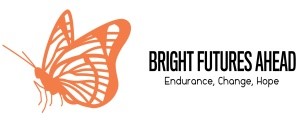 PSYCHIATRIC REHABILITATION PROGRAM5411 Old Frederick Rd Suite 4 Baltimore, MD. 21229T: (410) 744-7900	F: (410) 744-0091Referral FormClient Name: 	Medical Assistance #:  	SSN:	M   or   F	Ethnicity: 	DOB: 	Age:  	Address: 	City: 	ZIP:  	Home Phone: 	Cell Phone: 	Work Phone:  	Legal Guardian (if applicable): 	Relationship (to client)	Phone 	SYMPTOMS AND BEHAVIORS /RISK BEHAVIORS YOU MAY BE EXPERIENCING (check all that apply):	Anxiety/PanicAttachment ProblemsBullied by OthersDepressedDisruptive BehaviorsFire SettingHomicidal IdeationsHopeless/HelplessHyperactiveImpulsiveIrritableIsolation Low Self-EsteemLying/ManipulativeManic MoodObsession /CompulsionOppositional DefiantPhysical AggressionPoor ConcentrationPoor Hygiene Problem SleepingProperty DestructionRefusal to Comply w/ Rules or requestsSelf-Care DeficitRunning AwaySelf-Injurious BehaviorSeparation ProblemsSexually InappropriateSocial/WithdrawalStealingSudden Change in Mood/Behavior Suicidal IdeationsTrauma-relatedTruancyVerbal AggressionIs the client currently receiving therapy?	                                                YES         NO __  Treating Therapist Printed Name: 	Date: 	Phone:  	FOR BFA STAFF USE ONLYDATE OF REFERRAL:Referring Agency/Address:Referring Worker (title and credentials):PhoneEmail Address:Fax Number: